О внесении изменений в постановлениеадминистрации г. Канска от 07.07.2014 № 1028 В связи с кадровыми изменениями, руководствуясь ст.ст.  30, 35 Устава города Канска,  ПОСТАНОВЛЯЮ:           1. Внести изменения в приложение к постановлению администрации г. Канска от 07. 07.2014 № 1028 «Об утверждении состава комиссии по проведению торгов в целях заключения договоров на установку и эксплуатацию рекламных конструкций на территории города Канска», изложив его в новой  редакции согласно приложению к настоящему постановлению.           2. Ведущему специалисту отдела культуры администрации г. Канска (Велищенко Н.А.) разместить настоящее Постановление на официальном сайте администрации города Канска в сети Интернет и опубликовать в газете «Канский Вестник».          3.  Контроль  за    исполнением    настоящего   постановления   возложить на  УАИ администрации г. Канска.         4.    Постановление вступает в силу  со  дня  подписания.Глава города Канска                                                                                    Н. Н. КачанПриложение 1                                                                  к постановлению администрации г. Канска                                                                                            от 12.11.2018  № 1019 Состав Комиссии по проведению торгов в целях заключения договоров на установку и эксплуатацию рекламных конструкций на территории города Канска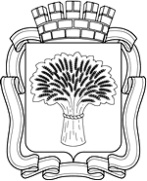 Российская ФедерацияАдминистрация города Канска
Красноярского краяПОСТАНОВЛЕНИЕРоссийская ФедерацияАдминистрация города Канска
Красноярского краяПОСТАНОВЛЕНИЕРоссийская ФедерацияАдминистрация города Канска
Красноярского краяПОСТАНОВЛЕНИЕРоссийская ФедерацияАдминистрация города Канска
Красноярского краяПОСТАНОВЛЕНИЕ12.11.2018 г.№1019Апанович   Татьяна АнатольевнаНачальник отдела архитектуры – заместитель руководителя УАИ администрации г. Канска, председатель КомиссииУсик Татьяна ВладимировнаГлавный специалист по вопросам землепользования и муниципальных торгов УАИ администрации г. Канска - заместитель председателя Комиссии, секретарь комиссииЧлены Комиссии:  Спиридонова Наталья ЮрьевнаНачальник земельного отдела  «КУМИ г. Канска»СтаньковЮрий АлександровичДепутат Канского городского Совета депутатов пятого созываНовиков Вячеслав МихайловичГлавный специалист по правовым вопросам администрации г. КанскаДворниченкоЕлена ВладимировнаГлавный специалист по вопросам размещения сооружений УАИ администрации г. КанскаТкачёва Надежда ВасильевнаГлавный специалист по правовым вопросам УАИ администрации г. Канска